Jenna 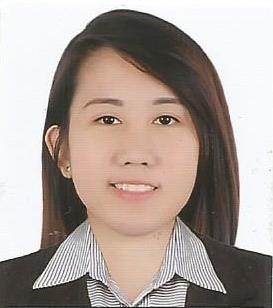 Jenna.364965@2freemail.com 	ObjectiveSeeking a position where I can enhance my knowledge, attitude and skills in performing clinical laboratory procedures with accuracy and precision. To utilize my communication skills, quality assurance, program development and training experiences in a highly skilled and dynamic work environment with my skills and enthusiasm ability.Accurate, reliable, diligent and focused on the time and with quality completion of laboratory procedures. Work well under pressure and time constraints within high-volume environments.Excellent clinical laboratory skills, with commended performance conducting/analyzing laboratory assays and resolving complex clinical and instrument problems.Work ExperienceJunior Medical TechnologistAccu-Med Manila Diagnostic & Laboratory Corp., PhilippinesJune 6- December 30, 2016 (FULL time)January- March 2017: Med Tech Reliever (Part-time)	Job Description:Welcomed and greeted patients to the facility, answered non-medical and medical questions for patients and entered patient demographic data.Answered telephones for scheduling patient appointments, coding fee slips, verifying insurance referrals, and collecting payments.Ensured that patients and visitors were escorted to service areas beyond reception rooms.Performed the tasks of receiving and distributing mails and faxes on a daily basis.	Excellent ability to work independently and meet deadlines on time.Enviable neat and orderly work habits and ability to remain calm and efficient in stressful situations.Organized and maintained a clean, efficient, and confidential work area.Excellent ability to communicate, with Hospital personnel and other outside contacts.Excellent interpersonal skills to interact courteously and effectively with co-workers, physicians, patients and others.Worked as part-time reliever in absence in some of my colleague and in-case of emergency.Collect and prepare specimens and perform laboratory procedures used in the diagnosis, treatment and prevention of disease. Verify record and report lab results on all performed tests. Ensure compliance with government requirements, hospital policies and laboratory procedures, including maintaining the cleanliness of lab equipment, instruments and work area.Perform and analyzed tests in areas including Chemistry, Hematology, Urinalysis and Serology mainly in screening to aid physicians in diagnosing and treating disease.Consistently commended for the timely, high-quality completion of both Routine and Special laboratory assays of patient specimens (including blood and other body fluids).Evaluated quality control within laboratory using standard laboratory test and measurement controls and maintained compliance with Risk-Management guidelines.Medical Technology Internship April 28-October 27, 2015, Quezon City General Hospital (6months under the supervision of a Registered Medical Technologist) Assisted with the collection and analysis of laboratory data; entered, retrieved and processed computer generated lab reports.Collected blood for different hematologic and clinical procedure in conducting chemical analyses of blood and urine.Prepared slide preparations and studied blood cells to determine their relation to various physiological and pathological conditions.  Prepared slide preparations including AFB, Gram stains, KOH and hazardous clean up procedures and  prepared culture medias in microbiology.Studied normal and abnormal cells and crystals found in urine preparation.Education BackgroundTertiary:BS in MEDICAL LABORATORY SCIENCE
Our Lady of Fatima University120 McArthur Highway, Marulas, Valenzuela City, Philippines
2013 - 2015Centro Escolar University#9 Mendiola St, Manila, 1008 Metro Manila, Philippines2010 - 2013           Secondary: 	Abad Santos High School, Manila, PhilippinesNumancia St. Binondo, Manila2006 – 2010Personal InformationDate of Birth:		May 26, 1994Age:			22Weight:		             50 kgHeight:			5’0Marital Status:		Single Citizenship: 		FilipinoReligion:		Roman Catholic	Language:		Tagalog, EnglishVISA Status: 		Tourist/Visit Visa I hereby certify that all information stated above is true and correct to the best of my knowledge.